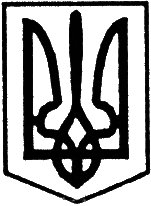 УКРАЇНАУльяновська районна радаКіровоградської областіП’ята  сесія сьмого  скликанняР і ш е н н я від  “29”  квітня   2016 року	                                                   № 69м. УльяновкаПро внесення змін та доповнень до рішення районної ради від 12 лютого 2016 року № 58  “Про програму фінансової підтримки громадської організації “Спілка учасників бойових дій антитерористичної операції                   м. Ульяновка та Ульяновського району” на 2016 рік”На підставі  статті 43  Закону  України  "Про місцеве самоврядування   в Україні", Указу Президента України від 11 лютого 2016 року №44 “Про шефську допомогу військовим частинам Збройних сил України, Національної гвардії України та Державної прикордонної служби України”, враховуючи клопотання Ульяновської районної державної адміністрації, висновки та рекомендації спільного засідання постійних комісій районної ради з питань комунальної власності, житлового господарства, побутового, торгівельного обслуговування та захисту прав споживачів, з питань планування, бюджету і фінансів та з питань освіти, охорони здоров’я, культури, фізкультури і спорту, обслуговування і соціального захисту населення,                                                   районна радавирішила:1. Внести зміни до рішення районної ради від 12 лютого 2016 року № 58 “Про програму фінансової підтримки громадської організації “Спілка учасників бойових дій антитерористичної операції м. Ульяновка та Ульяновського району” на 2016 рік”, а саме розділи 3 та 5 доповнити пунктами 8,9 та 4,5 відповідно, згідно з додатком.2. Контроль за виконанням рішення покласти на постійну комісію районної ради з питань освіти, охорони здоров’я, культури, фізкультури і спорту, обслуговування і соціального захисту населення.       Голова районної ради 		    	             І.КРИМСЬКИЙ            Додаток                                                                                                 до рішення Ульяновської                                                                                                 районної ради                                                                                                  від “29”  квітня 2016 року №693. Основні заходи Програми у частині надання допомоги5. Фінансове забезпечення Програми	Фінансування Програми здійснюється за рахунок коштів субвенцій сільських та міської ради до районного бюджету, а також інших джерел, не заборонених чинним законодавством.Заступник голови районної ради                               Л. ВЕРБЕЦЬКА№п/пЗаходиВідповідальний виконавець8.Організація роботи з надання шефської допомоги військовим частинам Збройних Сил України відповідно до затвердженого Переліку військових частин Збройних Сил України, Національної гвардії України, над якими здійснюють шефство райдержадміністрації, міськвиконкоми, затвердженого розпорядженням голови Кіровоградської обласної державної адміністрації від 18 лютого 2016 року № 66 -рУправління соціального захисту населення  та сектор запобігання і виявлення корупції, режимно-секретної та мобілізаційної роботи райдержадміністрації 9Організація роботи з увіковічення пам’яті захисників незалежності України: встановлення меморіалів, пам’ятних знаків, дошок, упорядкування території пам’ятних меморіалівУправління соціального захисту населення  та сектор запобігання і виявлення корупції, режимно-секретної та мобілізаційної роботи райдержадміністрації№п/пНазва заходуДжерело фінансуванняРозподіл коштів, тис.грн.4.Організація роботи з надання шефської допомоги військовим частинам Збройних Сил України відповідно до затвердженого Переліку військових частин Збройних Сил України, Національної гвардії України, над якими здійснюють шефство райдержадміністрації, міськвиконкоми, затвердженого розпорядженням голови Кіровоградської обласної державної адміністрації від 18 лютого 2016 року № 66 - рСубвенція сільських та міської ради, благодійні організації та фонди34.05Організація роботи з увіковічення пам’яті захисників незалежності України: встановлення меморіалів, пам’ятних знаків, дошок, упорядкування території пам’ятних меморіалівСубвенція сільських та міської ради, благодійні організації та фонди100.0